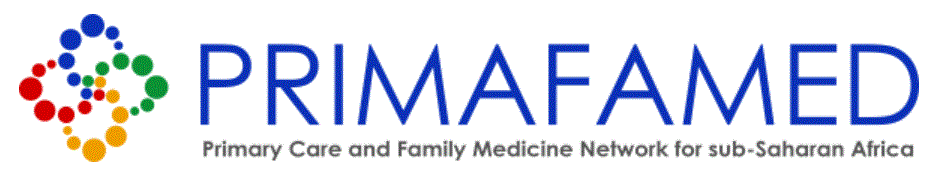 FathiaSummary of educational and research expertiseEducational expertiseResearch expertiseResearch interestsMasters in Health professionals educationLast updated: 7th October 2021InstitutionAmoud UniversityCountrySomalilandHighest qualificationMaster’s degreeEmailfusisi@hotmail.comCan teach or train others on the following roles of the teacher:Works with the following types of students:Mentoring studentsFacilitating learningLecturerClinical trainerStudent assessmentCurriculum assessmentAm a faculty member at the Family medicine programme, teaches medical school and member of examination committee.Medical studentsHealth professional’s in-serviceSupervision and scholarship:10 Masters students completed0 Doctoral student completed0-1 Original research articles in last 5-yearsExpertise in types of research:EducationalMethodological expertise:None yetExpertise in research process:Writing a research proposal